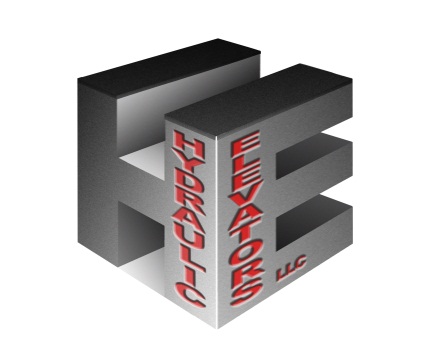 PLUMPING 1-PIECE PLUNGER ASSEMBLY (WITHOUT OIL PREFILL)Lower the plunger assembly into the hole and rest onto the pit beams.  Remove the air bleed plug and land plunger making sure the plunger is bottomed in the centering guide by rotating.  Locate the jack assembly and block and level the pit beams to the height shown on the layout.Use a weighted spider or sheet metal disc about 1/16” smaller than the inside of the plunger and a wire or line fastened to the exact center.  Suspend the spider from the top of the hoistway exactly centered between the rails or directly above the correct location of the plunger assembly.Raise the spider just clear of the bottom of the plunger, and using the leveling screws, shift the bottom of the assembly around until the plumb line is centered between the rails.  Fasten the pit brackets to the pit beams of floor by bolting through the leveling screws.An alternate method would be to use a weighted disc 3/8” smaller than the inside of the plunger and allow it to be suspended.  Use a light check to see that the disc hangs free and is centered.  The line must be centered at the top of the plunger as discussed above.  When the cylinder is plumb, immediately fill assembly with oil.